Publicado en Madrid el 31/05/2024 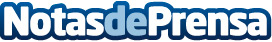 Bioo, el creador de la primera batería biológica del mundo que conquistó al Parlamento Europeo, abre una nueva ronda de inversiónLas nuevas ciudades verdes que todos esperábamos ver en el futuro, ya son una realidad gracias a Bioo, la compañía que fue premiada por el Parlamento Europeo como la más innovadora de Europa y por Google como la más disruptiva del mundo. Bioo ha abierto una ronda de inversión para alcanzar sus objetivos de seguir expandiéndose a nivel internacional, entre otrosDatos de contacto:SEGOFINANCESEGOFINANCE911436464Nota de prensa publicada en: https://www.notasdeprensa.es/bioo-el-creador-de-la-primera-bateria Categorias: Nacional Finanzas Madrid Ecología Investigación Científica Emprendedores Sostenibilidad http://www.notasdeprensa.es